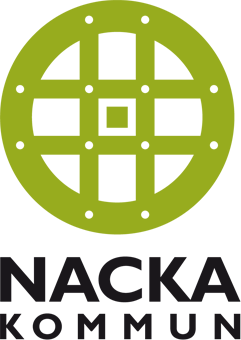 Verksamheten blir kontaktad av mediaVad gör jag som medarbetareDu måste inte svara om du blir kontaktade av en journalist. Be att få kontaktuppgifter och fråga vilken tidning/media de ringer ifrån.Du kan alltid hänvisa till eller kontakta affärsområdeschefen             Jessica Sjöstedt 070-431 89 60Du kan också vända dig till pressansvariga i kommunen för råd Jenny Ryderstedt 070-431 91 23 Alla anställda har meddelarfrihet, vilket innebär att du får tala med media. Du är dock inte talesman för verksamheten utan talar för din egen person. Tänk på att sekretess kring kunderna alltid gäller. Goda rådAlltidTa god tid på digTänk efter innan du svararHåll dig till ditt områdeSäg till om du inte vetHåll dig till faktaVar bestämd, rättvis och vänligAldrigLjuga, gissa eller ha egna teorierBli upprörd eller förbannadLåta reportern stressa digDiskutera sekretessbelagd informationAnvända uttrycket ingen kommentarTala om sådant som är utanför ditt yrkesområde